                                                                                                                     ПРОЕКТ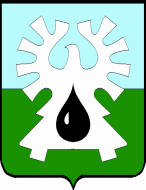 МУНИЦИПАЛЬНОЕ ОБРАЗОВАНИЕ ГОРОД УРАЙХАНТЫ-МАНСИЙСКИЙ АВТОНОМНЫЙ ОКРУГ-ЮГРАДУМА ГОРОДА УРАЙРЕШЕНИЕот 26 октября 2016                                                                                         №___О внесении изменений в состав постоянной комиссии Думы города Урай шестого созывапо социальной политикеРассмотрев личное заявление председателя постоянной комиссии Думы города Урай шестого созыва по социальной политике Стадухиной М.И., представление депутатов, входящих в состав постоянной комиссии Думы города Урай шестого созыва по социальной политике, руководствуясь статьей 9 Регламента Думы города Урай, Дума города Урай  решила:Изложить приложение 6 к решению Думы города Урай от 14.10.2016 №5 «О постоянных комиссиях Думы города Урай шестого созыва» в следующей редакции:«Составпостоянной комиссии Думы города Урай шестого созывапо социальной политикеПредседатель комиссии:                    Величко       Александр Витальевич.Заместительпредседателя комиссии:                     Акчурин Марат Раисович.Члены комиссии:                                Александрова Галина Петровна,                                                              Бабенко Артем Валерьевич,                                                              Стадухина Мария Ивановна,                                                              Жигарев Евгений Владимирович,                                                              Кочемазов Алексей Владимирович».2. Опубликовать настоящее решение в газете «Знамя».Председатель Думы города Урай                                       Г.П. Александрова      